Реферат на тему: «Переводы 'Сказки о Царе Салтане' А.С.Пушкина»А. Е. КотляроваТверской государственный университет (Тверь)«Сказка о Царе Салтане» А.С.Пушкина на английском языке«Сказка о царе Салтане, о сыне его славном и могучем богатыре князе Гвидоне Салтановиче и о прекрасной царевне Лебеди» (укороченный вариант названия — «Сказка о царе Салтане») — сказка в стихах Александра Пушкина (1799 –1837 гг.) была написана в 1831 году и впервые издана следующем году в собрании стихотворений.Сказка посвящена истории женитьбы царя Салтана и рождению его сына, князя Гвидона, который из-за козней тёток попадает на необитаемый остров, встречает там волшебницу — царевну Лебедь, с её помощью становится могущественным владыкой и воссоединяется с отцом. Рассмотрим историю переводов произведения А.С.Пушкина «Сказка о царе Салтане»Википедия «WorldCat» / «The World’s Largest Library Catalog» 3.HathitrustТабл.1 Переводы «Сказки о царе Салтане» на английский язык в хронологическом порядкеНад переводом произведения «Сказка о Царе Салтане»  на английский язык работали: Wheeler, Post, publishing house G. Bell and Sons, ltd., publishing house Moscow Progress Publishers, publishing house NewYork,Century Co.Первый перевод произведения «Сказка о Царе Салтане»  на английский язык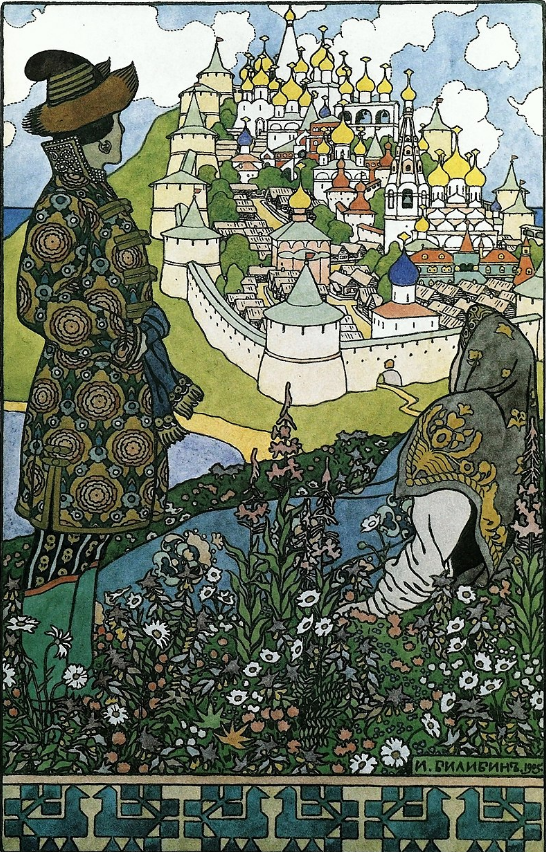 Впервые на английском языке сказка А.С.Пушкина «Сказка о Царе Салтане»  вышла в сборнике «The tale of tzar Saltan, of his son, the glorius and mighty knight prince Guidon Saltanovich, and of the fair Swan-princess.», автором, составителем и переводчиком которого стал Джордж Пост Уилер / Wheeler, Post (1869-1956 г. ). За свою жизнь Уилер опубликовал ряд книг и коротких произведений, в том числе произведения поэзии и юмора, а также сборники русского, албанскогои гавайского фольклора. Он также собрал ряд японских рассказов ракуго, которые будут опубликованы в десятитомной работе под названием Хё-Дан-З (Сокровище-Сказка Storehouse), но работа никогда не была опубликована из-за вступления Соединенных Штатов во Второй мировой войне. Рукопись в настоящее время находится в Нью-йоркской публичной библиотеке. В 1952 году он и его жена написали «Купол многоцветного стекла» об их опыте службы на внешнеполитической службе США. Книга была опубликована в 1905 году  московском издательстве. По данным всемирной библиотечной системы (WorldCat.org: The World's Largest Library Catalog) в настоящий момент это издание находится в трех библиотеках. В Копенгагене в «Royal Danish Library», В Баллерупе в «Danish Union Catalogue and Danish National Bibliography» и в Мюнхене в «Bayerische Staatsbibliothek». В этой книге также представлено двадцать иллюстраций. The Tale of Tsar Saltan, transl. by Louis Zellikoff ( https://www.marxists.org/subject/art/literature/children/texts/pushkin/tsar.html )Год публикацииНазвание книги или сборникаПереводчик1905.The tale of tzar Saltan, of his son, the glorius and mighty knight prince Guidon Saltanovich, and of the fair Swan-princess.Publisher:	Moscow Progress Publishers,1911The prose tales of Alexander Pushkin,Published:	London, G. Bell and Sons, ltd.,https://catalog.hathitrust.org/Record/007124560?type%5B%5D=author&lookfor%5B%5D=Published:London, G. Bell and Sons, ltd.,1919 Russian wonder tales; with a foreword on the Russian skazki,Publisher:NewYork,Century Co.